KRISTINEHAMNS PK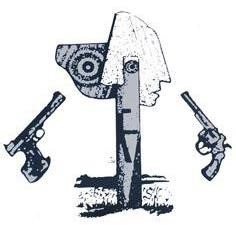 Bjuder in till Lussmällen i MagnumfältLördagen den 6 maj 2023
Plats: Kristinehamns PK:s skjutbanor vid Magasinsvägen, se karta på www.krpk.se  
Omfattning: Tävlingen omfattar 8 stationer med 6 skott.                             Mål som inte finns i Skjuthandboken kan förekomma.
Kretsmästerskap i klasserna M4, M6, M7 och M8.Vapengrupper:                      M1 .41 -.44 SAM2 .41-.44 DA                      M3 .357 SAM4 .357 DA                         (Kretsmästerskap)                      M5 Friklass Pistol och Revolver 9mm-.455                      M6 Pistol 9mm - .455          (Kretsmästerskap)                      M7 . 357-.44  6,5" standard (Kretsmästerskap)
             	M8 .38 - .44 special, .45      (Kretsmästerskap)Startavgift: 110 kr/start Max 3 starter per skytt.Anmälan:   Anmälan 8.30 – 9.30 3 starter för 2 starter senast 10.00.Betalning:  Anmälningsavgiften ska betalas helst med Swish på plats.
Vapenkontroll: Vapenkontroll i enlighet med Pistolskytteförbundets regler.Priser: Priser utgår till den första fjärdedelen i respektive vapengrupp. Prisutdelningen sker utomhus. Priser som inte avhämtas tillfaller KrPK.Servering: Enklare servering kommer finnas i klubbstugan. Kaffe, smörgåsar snacks och varmkorv. Första patrull:  Utgår ca. klockan 9.00Tävlingsledare: Patrik Renman, 070 2751487, vid ”oanträffbar” lämna namn och tel.nr. eller SMS. Resultatlista: Resultatlista kommer att publiceras på internet www.krpk.se. Genom sin anmälan medger skytten att skyttens namn och resultat 
publiceras.Välkomna 
Kristinehamns Pistolklubb